		Приложение № 1			СРЕДНО  УЧИЛИЩЕ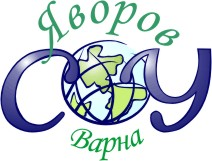 “ПЕЙО  КРАЧОЛОВ  ЯВОРОВ”гр.  Варна, ж.к. “Вл. Варненчик”, тел. /факс/: 359(52) 510-543- Директор; 510-544- Канцеларияyavorov_varna@abv.bgЗАЯВЛЕНИЕ ЗА УЧАСТИЕв процедура на договаряне без обявление с предмет: "Доставка на учебници и учебни помагала за безвъзмездно ползване от  учениците от І, ІІІ, ІV и V клас на СУ „П. Кр. Яворов“ – гр. Варна за учебната 2017/2018 година"от ..........................................................................................................................................................,адрес / седалище и адрес на управление ....................................................................................................................................................,ЕИК по БУЛСТАТ………………………………………….представляван/о от .............................................................................................................................,Уважаеми Госпожо Директор,Във връзка с получена покана за участие в обществена поръчка с горепосочения предмет и след запознаване с условията, изложени в поканата и в документацията, декларираме, че приемаме безусловно същите и Ви представяме предлаганата от нас цена и срок за доставка на учебници и учебни помагала, както следва:	1. Предлаганата обща стойност за изпълнение "Доставка на учебници и учебни помагала за безвъзмездно ползване от  учениците от І, ІІІ, ІV и V клас на СУ „П. Кр. Яворов“ – гр. Варна за учебната 2017/2018 година"ОБЩА СУМА С ВКЛ. ДДС .....................................................................................................В общата стойност са включени: стойността на предлаганите учебници и учебни помагала, опаковката и маркировката им, транспортните разходи до  СУ „П. Кр. Яворов” град Варна, дължимите вносни мита, данъци, такси и всички други разходи за изпълнение на изискванията на Възложителя за предлаганите учебници и учебни помагала.Посочените цени включват всички разходи по изпълнение предмета на обществената поръчка в това число и разходите за отстраняване на всякакви недостатъци и не подлежи на увеличение.Предложените цени са определени при пълно съответствие с условията от документацията по процедурата.Приемам да се считам обвързан от задълженията и условията, поети с настоящото заявление до изтичане на 90 (деветдесет) календарни дни включително от крайния срок за получаване на заявленията.Ангажирам се да доставя учебниците и учебните помагала, съгласно изискванията на Възложителя, посочени в документацията за участие в поръчката.Изпълнението на доставката съответства на изискванията на действащата нормативна уредба относно отпечатването и разпространението на учебници и учебни помагала. Доставяните учебници и учебни помагала съответстват на утвърдените и одобрени от МОН списъци с учебници и учебни помагала, които ще се ползват през учебната 2017/2018 година.Доставяните учебници и учебни помагала отговарят на изискванията на Наредба № 6 от 30.11.2015 г. За познавателните книжки, учебниците и учебните помагала и Постановление № 79 на МС от 13.04.2016 г. относно цените.Доставените учебници и учебни помагала са нови, неупотребявани и надлежно окомплектовани.	2. Първоначално предлаганият срок за доставка на учебници и учебни помагала е не по-късно от 28.08.2017 година.3. Първоначално предлаган рекламационен срок за количество е момента на приемане на стоката, а за качество – до 30 /тридесет / работни дни след приемането.	С настоящото гарантираме, че сме в състояние да изпълним качествено предмета на обществената поръчка в пълно съответствие с изискванията на Възложителя и постигнатите договорености.	 Задължаваме се да представим всички документи, необходими за сключване на договора съгласно изискванията на ЗОП в посочения от Възложителя срок.            Подпис:Наименование на участника:Правно-организационна форма на участника:Представлявано от:Седалище по регистрация:ЕИК:Точен адрес за кореспонденция:Телефонен номер:Факс номер:Електронен адрес:Лице за контакти:Дата ________/ _________ / ______Име и фамилия__________________________Подпис на упълномощеното лице__________________________Длъжност __________________________Наименование на участника__________________________